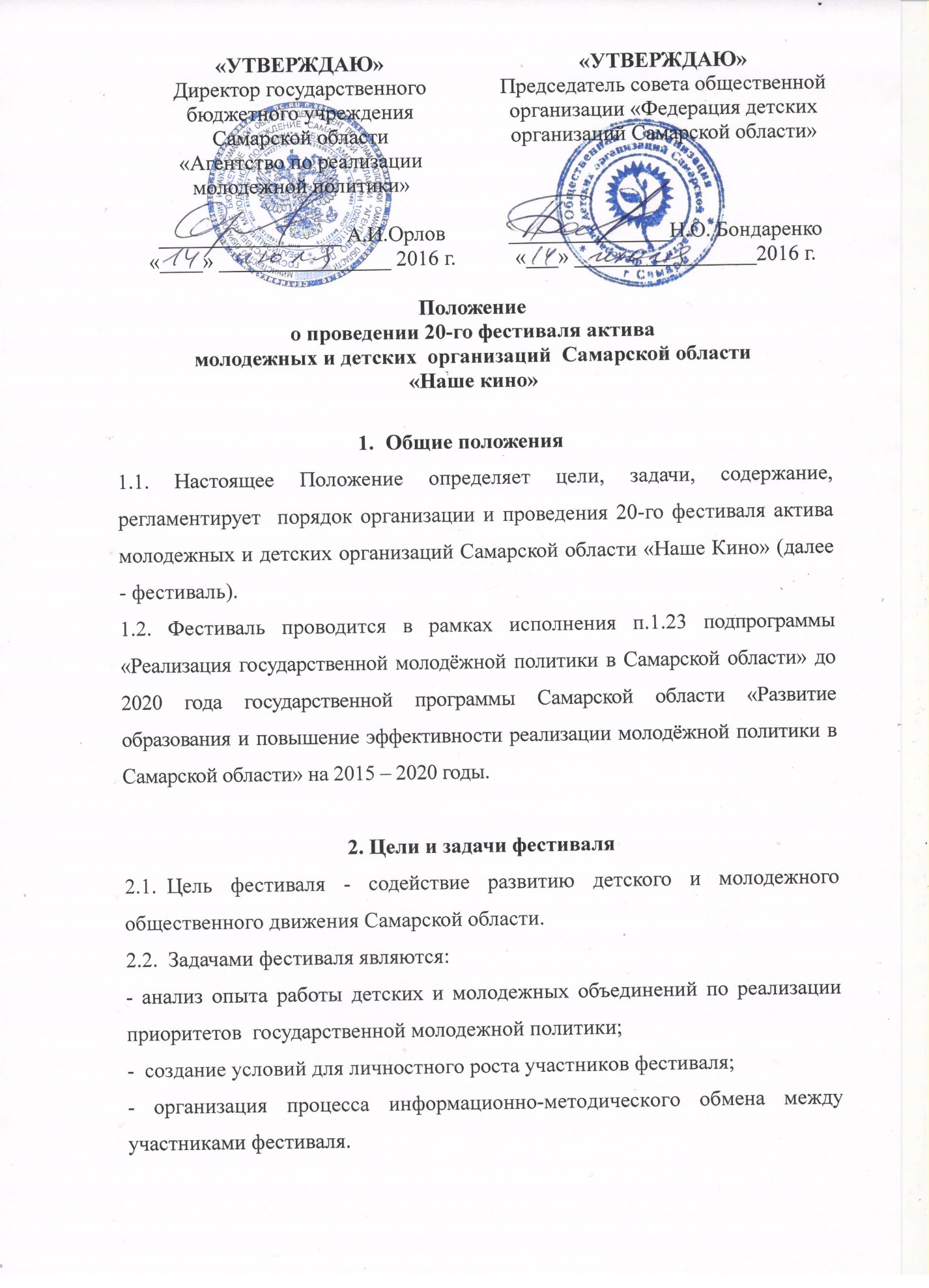 Положение о проведении 20-го фестиваля актива молодежных и детских  организаций  Самарской области«Наше кино»Общие положения1.1. Настоящее Положение определяет цели, задачи, содержание, регламентирует  порядок организации и проведения 20-го фестиваля актива молодежных и детских организаций Самарской области «Наше Кино» (далее - фестиваль).1.2. Фестиваль проводится в рамках исполнения п.1.23 подпрограммы «Реализация государственной молодёжной политики в Самарской области» до 2020 года государственной программы Самарской области «Развитие образования и повышение эффективности реализации молодёжной политики в Самарской области» на 2015 – 2020 годы.2. Цели и задачи фестиваляЦель фестиваля - содействие развитию детского и молодежного общественного движения Самарской области.Задачами фестиваля являются:- анализ опыта работы детских и молодежных объединений по реализации приоритетов  государственной молодежной политики;-  создание условий для личностного роста участников фестиваля;- организация процесса информационно-методического обмена между участниками фестиваля.3. Организаторы фестиваляОрганизаторами фестиваля являются:Государственное бюджетное учреждение Самарской области «Агентство по реализации молодежной политики» (далее ГБУ СО АМП),Общественная организация «Федерация детских организаций Самарской области» (далее ФДО). В целях четкой организации и проведения фестиваля его Организаторы осуществляют следующую деятельность:разрабатывают, согласовывают и утверждают Положение о проведении  фестиваля,  вносят в него изменения;обеспечивают межведомственное взаимодействие в период подготовки и проведения фестиваля;определяют место и сроки проведения фестиваля;объявляют о сроках и условиях проведения фестиваля.ГБУ СО АМП: размещает информацию о проводимом фестивале на сайте  ГБУ СО АМП   (www.sammol.ru) и осуществляет электронную рассылку;осуществляет финансовую поддержку фестиваля в части обеспечения проживания и питания участников и организационной группы, предоставления транспортных услуг;осуществляет методическую поддержку.ФДО:организует прием и регистрацию заявок;осуществляет сбор организационного взноса за участие в фестивале; разрабатывает, согласовывает программу проведения фестиваля и обеспечивает её проведение;изготавливает раздаточную продукцию с символикой фестиваля;информирует участников о программе проведения фестиваля.Справки о содержании и порядке проведения фестиваля можно получить по телефонам:  Общественная организация «Федерация детских организаций Самарской области»: тел/факс:  89023790871.Государственное бюджетное учреждение Самарской области «Агентство по реализации молодежной политики»: тел: 8(846) 334-36-50.4. Сроки и место проведения фестиваля4.1. Фестиваль проводится на территории загородного детского оздоровительного лагеря, туристического комплекса или базы отдыха, оборудованной соответствующим образом для отдыха или оздоровления несовершеннолетних (по условиям проживания, питания соответствующего требованиям законодательства по санитарно-эпидемиологическим нормам) в августе 2016 года в течение 6 дней. 4.2. Точные сроки проведения фестиваля определяются по результатам размещения Заказа на оказание услуг по организации проживания, питания,  транспортного обеспечения участников фестиваля актива детских и молодежных организаций Самарской области для нужд государственного бюджетного учреждения Самарской области «Агентство по реализации молодежной политики»5. Условия участия в фестивале5.1. В фестивале могут участвовать делегации, сформированные молодежными  и детскими организациями. Состав делегации: 5 подростков (в возрасте 12-17 лет) и 1 руководитель.5.2. Предварительные заявки на участие в фестивале по установленной форме (Приложение) с пометкой «Заявка на 20-й фестиваль», подаются  в электронном  виде  на адрес ФДО: fdo-samara@mail.ru,   с дублированием на  адрес gu-molod@yandex.ru государственное бюджетное учреждение Самарской области «Агентство по реализации молодежной политики», отдел социального проектирования и поддержки ДиМО или  по факсу (846)263-70-35.5.3. Для участия в  фестивале делегации оплачивают организационный взнос в размере  3 500 (Три тысячи пятьсот) рублей с человека. Организационный взнос принимается безналичным платежом на  расчетный счет ФДО по договору и счету.5.4. Доставка участников фестиваля осуществляется по маршруту  Самара – место проведения фестиваля - Самара, организованно, по предварительным заявкам.5.5. Максимальное количество участников фестиваля 150 человек. В случае, если количество заявившихся участников больше чем максимальное количество, приоритет отдается делегациям, ранее подавшим заявки и оплатившим организационный взнос. Организаторы в случае полного комплектования списка потенциальных участников информируют все заинтересованные организации о прекращении приема заявок.6.  Финансирование фестиваля6.1.Финансирование фестиваля осуществляется из средств областного бюджета в рамках подпрограммы «Реализация государственной молодёжной политики в Самарской области» до 2020 года государственной программы Самарской области «Развитие образования и повышение эффективности реализации молодёжной политики в Самарской области» на 2015 – 2020 годы п.1.23. “Организация и проведение  тематических мероприятий (слётов, лагерей, фестивалей, форумов и т.д.)  для молодёжи, в том числе для молодежи с ограниченными возможностями», а также организационных взносов участников. 6.2. Расходы по командированию делегаций на фестиваль (проезд, оснащение, организационный взнос) несут направляющие организации.ЗАЯВКАна участие в  20-м фестивале актива детских и молодежных организаций Самарской области «Наше Кино»Организация:_______________________________________________________Адрес:____________________________________________________________Тел/факс:__________________________________ E-mail:_______________________________Руководитель делегации, телефон контакта (сотовый): __________________________________________________________Прошу зарегистрировать делегацию в количестве________ человек в составе:ПРИМЕЧАНИЕПо прибытии руководителю делегации необходимо предъявить следующие документы:список участников (№ п/п, ФИО, дата рождения, домашний адрес, место работы родителей, место учебы, номер свидетельства о рождении или номер паспорта, телефон контакта);Медицинскую книжку (для взрослых), медицинскую справку (для детей);Копию свидетельства о рождении или паспорта и медицинского страхового полиса;Приказ о возложении ответственности за жизнь и здоровье участников делегации на время проведения Слета (фестиваля)Программа 20-го фестиваля активамолодежных и детских  организаций  Самарской области«Наше Кино»*День 1,  (Открытый кастинг)До 14:00 заезд, регистрация.14:00 – 15:00 Обед15:00 – 16:00 Торжественное открытие фестиваля, ОС16:00 – 19:00 Работа в МГ, знакомство, взаимодействие. 19:00 - 20:00 Ужин20:00 - 21:00 Подготовка к вечернему мероприятию. 21:00 - 22:30 Вечернее мероприятие “Знакомство со съемочной группой”День 2,  (День съемок)08:00 – Подъем08.00 – 08.30 ВЛГ08:30 – 09:00 Кино-заряд! (зарядка, танцы)09:00 – 09:30 Завтрак09:30 – 10:00 – Утренний киносеанс, приквел. ОС (просмотр видео-роликов организаций, программа дня)10:00 – 13:00 Ток-шоу “Документальное кино обо мне” - Работа в МГ 13:30 – 14:00 Обед14:00 - 15:00 Личное время15:00 – 17:00 Сюжетная игра “Вопросы без неправильных ответов”, ОС17:00 - 18:00 Подготовка к вечерней программе, ОС18:00 – 19:00 Подготовка к вечерней программе, МГ 21:00 – 23.00 Вечер черно-белого кино. История фестиваля через черно-белые фотографииДень 3,  (День съемок)08:00 – Подъем08.00 – 08.30 ВЛГ08:30 – 09:00 Кино-заряд! 09:00 – 09:30 Завтрак09:30 – 10:00 – Утренний киносеанс, приквел. ОС 10:00 – 13:00 Кино - академия (мастер-классы по мультипликации, актерскому мастерству, работа с камерой, музыка и озвучивание, костюмы и реквизит и др.)13:30 – 14:00 Обед14:00 - 15:00 Личное время15:00 – 17:00 Кино - академия, продолжение работы 17:00 - 18:00 Презентация работ кино-мастерских, ОС18:00 – 19:00 Подготовка к вечерней программе, ОС 21:00 – 23.00 Малая ролевая играДень 4, (Монтаж и озвучивание отснятого материала)08:00 – Подъем08.00 – 08.30 ВЛГ08:30 – 09:00 Кино-заряд! (зарядка, танцы)09:00 – 09:30 завтрак09:30 – 10:00 – Утренний киносеанс, приквел. ОС 10:00 – 11:30 Фестивальный квест, ОС 12:00 – 13:30 Монтаж нашего фильма, ОС - работа ДиМО (чем я горжусь в своей организации, какие кадры хочу вырезать а какие отснять. Каким должен стать фильм моей организации- какое участие я буду принимать в съемках?)13:30 - 14:00 Обед14:00 - 15:00 Личное время15:00 – 17:00 Озвучивание результатов работы ДиМО, анонс новых фильмов сезона 2016-2017 гг.17:00 - 18:00 Работа на взаимодействие в МГ18:00 – 19:00 Подготовка к вечернему мероприятию, ОС21:00 – 23.00 Вечерняя программа “Кино-party”День 5, (Большая премьера)08:00 – Подъем08.00 – 08.30 ВЛГ08:30 – 09:00 Кино-заряд (зарядка, танцы)09:00 – 09:30 Завтрак09:30 – 10:00 – Утренний киносеанс, приквел. ОС 10:00 – 13:30 Время Мирового кино,ОС13:30 - 14:00 Обед14:00 - 15:00 Личное время15:00 – 16:00 Рукописный журнал16:00 - 19:00 Пресс - конференция с создателями фестивального фильма, церемония награждения19:00 - 20:00 Ужин20:00 - 21:00 Подготовка к вечернему мероприятию, ОС21:00 – 23:00 Пресс-показ главного фестивального фильмаДень 6, (Продолжение следует...)08.00 – Подъем08.00 – 08.30 ВЛГ08.30 – 09.00 Кино – заряд 09.00 – 09.45 Завтрак09.45 – 10.30 Операция «Нас здесь не было»– Отъезд делегаций*Организаторы оставляют за собой право вносить необходимые изменения в программу.«УТВЕРЖДАЮ»Директор государственного бюджетного учрежденияСамарской области«Агентство по реализациимолодежной политики»_________________ А.И.Орлов«____» ________________ 2016 г.«УТВЕРЖДАЮ»Председатель совета общественной организации «Федерация детских организаций Самарской области»_______________Н.О. Бондаренко«___» _________________2016 г.Ф.И.О. участника делегацииДата рождения участника делегацииНазвание организации (объединения), в котором состоит участник.Не возражаю против обработки и использования своих персональных данных                                                  Подпись участника делегации